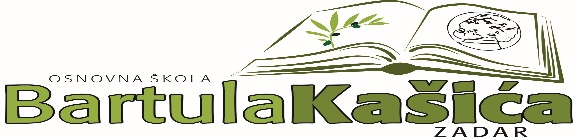           POPRAVNI ISPIT u šk. god. 2021./22.      Učenici koji tijekom dopunskog rada nisu ostvarili propisane ishode upućuju se na polaganje popravnog ispita. Popravni ispit će se održati u školi  23. kolovoza 2022. prema slijedećem rasporedu:                                                              OŠ Bartula Kašića ZadarDatumVrijemePredmetUtorak, 23.8.2022.8.00hGeografijaUtorak, 23.8.2022.8:00hTehnička kultura